Parallel and Series Circuits: Math				Name: ________________________________12What is the total resistance?What is the voltage on the 10 ohm branch?What is the total current?What is the current on the 50 ohm branch?What is the voltage drop on the 100 ohm resistor?What is the current on the 10 ohm branch?What is the voltage drop on the 50 ohm resistor?What is the total current of this circuit?34What is the voltage on the 50 ohm branch?What is the total resistance?What is the current on the 100 ohm branch?What is the total current?What is the current on the 50 ohm branch?What is the voltage drop on the 10 ohm resistor?What is the total current of this circuit?What is the voltage drop on the 50 ohm resistor?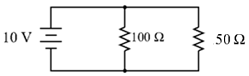 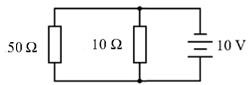 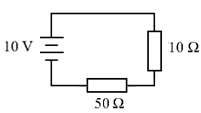 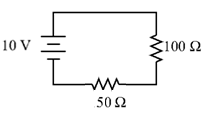 